Prognoza oddziaływania na środowisko 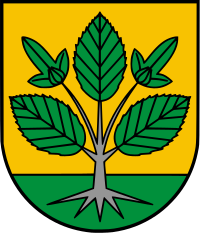 Autorzy opracowania:Krzysztof Pietrzak………………………………………………………………………………………….Data sporządzenia Prognozy: 27.04.2021 r.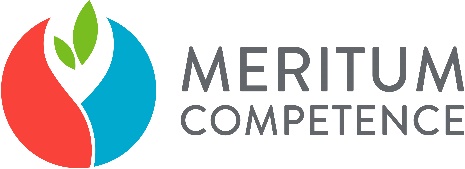 Meritum Competenceul. Syta 135, 02-987 Warszawaszkolenia@meritumnet.pl, azbest@meritumnet.pl, audyt@meritumnet.plwww.szkolenia.meritumnet.plGrabica, 2021 r.WstępPrzedmiotem niniejszej prognozy oddziaływania na środowisko (dalej: Prognozy) jest Program Ochrony Środowiska dla Gminy Grabica na lata 2021-2024 z perspektywą do 2028 roku. (dalej: Program). Konieczność opracowania Prognozy wynika z faktu, że w Programie przewidziano do realizacji przedsięwzięcia, które zgodnie z rozporządzeniem Rady Ministrów z dnia 10 września 2019 r. w sprawie przedsięwzięć mogących znacząco oddziaływać na środowisko (Dz.U. 2019 poz. 1839) zaliczane są do przedsięwzięć mogących potencjalnie znacząco oddziaływać na środowisko. Streszczenie w języku niespecjalistycznymPodstawą prawną wykonania Prognozy jest art. 51 ust. 1 ustawy z dnia 3 października z 2008 r. o udostępnianiu informacji o środowisku i jego ochronie, udziale społeczeństwa w ochronie środowiska oraz o ocenach oddziaływania na środowisko (Dz.U. 2021 poz. 247).Zakres Prognozy wynika z art. 51 ust. 2 ww. ustawy i został uzgodniony z Regionalnym Dyrektorem Ochrony Środowiska w Łodzi oraz Łódzkim Państwowym Wojewódzkim Inspektor Sanitarnym.Przedmiotem opracowania niniejszej Prognozy jest Program Ochrony Środowiska dla Gminy Grabica na lata 2021-2024 z perspektywą do 2028 roku (dalej: Prognoza). Program porusza szeroko rozumianą problematykę ochrony środowiska na terenie gminy. Opisuje stan środowiska oraz presje, jakim podlegają poszczególne komponenty środowiska (obszary interwencji). Program jest dokumentem strategicznym, w którym wyznaczono cele (poprawa jakości powietrza, zmniejszenie potencjalnych negatywnych skutków awarii dla ludzi i środowiska, poprawa klimatu akustycznego, poprawa jakości wód powierzchniowych i podziemnych, wzrost świadomości mieszkańców z zakresu ochrony przyrody), wynikające m.in. z następujących dokumentów:Długookresowa Strategia Rozwoju Kraju. Polska 2030. Trzecia Fala Nowoczesności:Strategia na rzecz Odpowiedzialnego Rozwoju do roku 2020 (z perspektywą do 2030 r.):Polityka ekologiczna państwa 2030 – strategia rozwoju w obszarze środowiska i gospodarki wodnej:Strategia „Bezpieczeństwo Energetyczne i Środowisko – perspektywa do 2020 r.:Strategia Zrównoważonego Rozwoju Transportu do 2030 roku:Strategia zrównoważonego rozwoju wsi, rolnictwa i rybactwa 2030:Polityka energetyczna Polski do 2030 roku:Program ochrony środowiska dla województwa łódzkiego na lata 2017 – 2020 z perspektywą do roku 2024:Program ochrony środowiska dla powiatu piotrkowskiego na lata 2017-2020 z perspektywą na lata 2021-2024:Monitoring skutków realizacji POŚ będzie prowadzony w oparciu o wskaźniki obrazujące zmianę stanu środowiska na terenie gminy oraz dane dotyczące stanu realizacji zadań ujętych w POŚ. Co 2 lata sporządzane będą Raporty z wykonania POŚ, które zostaną przedstawione Radzie Gminy Grabica a następnie przekazane Zarządowi Powiatu Piotrkowskiego.Zarówno w Programie, jak i w Prognozie dokonano charakterystyki i oceny stanu środowiska na terenie gminy Grabica. Dzięki temu zdefiniowano główne problemy i zagrożenia jakim podlegają poszczególne komponenty środowiska (obszary interwencji).Głównymi elementami środowiska, na który wpływ ma realizacja Programu Ochrony Środowiska dla Gminy Grabica na lata 2021 – 2024 z perspektywą do 2028 roku są jakość powietrza atmosferycznego, jakość wód podziemnych i powierzchniowych oraz klimat akustyczny. W ramach realizacji wyznaczonych w dokumencie celów zaplanowano szereg zadań takich jak m.in.:poprawa efektywności energetycznej obiektów na terenie gminy, rozwój OZE,minimalizacja negatywnych skutków oddziaływania ruchu drogowego,zabezpieczenie przeciwpowodziowe i przeciwerozyjne,budowa kanalizacji sanitarnej,usprawnienie systemu gospodarki ściekowej,właściwe gospodarowanie odpadami poprzez realizację działań systemowych i programowych,minimalizacja negatywnych skutków zdrowotnych spowodowanych obecnością azbestu,ochrona cennych zasobów przyrodniczych,edukacja mieszkańców,poprawa bezpieczeństwa na terenie gminy  poprzez walkę z konkretnymi rodzajami zagrożeń.Przeprowadzona w prognozie analiza zadań ujętych w Programie pod kątem możliwości ich oddziaływania na środowisko wykazała, iż oddziaływania negatywne mogą wystąpić jedynie na etapie realizacji zadań (co będzie następstwem m.in. użycia sprzętu budowlanego, transportu materiałów budowlanych i wykonywania prac ziemnych) oraz będą mieć charakter lokalny, krótkotrwały i odwracalny. Nie przewiduje się wystąpienia oddziaływań skumulowanych oraz oddziaływań o zasięgu transgranicznym. Ocena skutków realizacji Programu Ochrony Środowiska będzie prowadzona w oparciu o zmiany wartości wskaźników, takich jak m.in.: długość wybudowanej sieci kanalizacyjnej, masa usuniętych wyrobów azbestowych, liczba budynków poddanych modernizacji, długość zmodernizowanych dróg, liczba przeprowadzonych kampanii edukacyjnych.Wszystkie zadania wyznaczone do realizacji w ramach Programu mają na celu ochronę środowiska i ograniczenie wprowadzania zanieczyszczeń do środowiska. Zgodne są również z zasadą zrównoważonego rozwoju. Efektem tych działań będzie także pozytywny wpływ na zdrowie człowieka. Brak realizacji zapisów Programu spowoduje pogarszanie się stanu wszystkich komponentów środowiska.Podstawa prawna opracowaniaPodstawą prawną wykonania Prognozy jest art. 51 ust. 1 ustawy z dnia 3 października z 2008 r. o udostępnianiu informacji o środowisku i jego ochronie, udziale społeczeństwa w ochronie środowiska oraz o ocenach oddziaływania na środowisko.Zakres opracowaniaZakres Prognozy wynika z art. 51 ust. 2 ustawy o udostępnianiu informacji o środowisku jego ochronie, udziale społeczeństwa w ochronie środowiska oraz ocenach oddziaływania na środowisko i został uzgodniony z Regionalnym Dyrektorem Ochrony Środowiska w Łodzi oraz Łódzkim Państwowym Wojewódzkim Inspektorem Sanitarnym.Zawartość i główne cele Programu oraz jego powiązania z innymi dokumentami.Celami realizacji programu ochrony środowiska jest poprawa stanu i ochrona środowiska, w szczególności:ograniczenie emisji zanieczyszczeń do atmosfery,poprawa jakości wód powierzchniowych i podziemnych,poprawa klimatu akustycznego,przy jednoczesnym zapewnieniu rozwoju społeczno-gospodarczego. Niniejszy dokument spójny jest z celami oraz kierunkami interwencji ujętymi m. in. w następujących dokumentach strategicznych:Długookresowa Strategia Rozwoju Kraju. Polska 2030. Trzecia Fala Nowoczesności:Cel 7 – Zapewnienie bezpieczeństwa energetycznego oraz ochrona i poprawa stanu środowiska.Strategia na rzecz Odpowiedzialnego Rozwoju do roku 2020 (z perspektywą do 2030 r.):Cel szczegółowy II – Rozwój społecznie wrażliwy i terytorialnie zrównoważony,Obszar wpływający na osiągnięcie celów Strategii – Transport,Obszar wpływający na osiągnięcie celów Strategii – Energia,Obszar wpływający na osiągnięcie celów Strategii – Środowisko.Polityka ekologiczna państwa 2030 – strategia rozwoju w obszarze środowiska i gospodarki wodnej:Cel szczegółowy: Środowisko i zdrowie. Poprawa jakości środowiska i bezpieczeństwa ekologicznego (I),Cel szczegółowy: Środowisko i gospodarka. Zrównoważone gospodarowanie zasobami środowiska (II),Cel szczegółowy: Środowisko i klimat. Łagodzenie zmian klimatu i adaptacja do nich oraz zarządzanie ryzykiem klęsk żywiołowych (III),Cel szczegółowy: Środowisko i edukacja. Rozwijanie kompetencji (wiedzy, umiejętności i postaw) ekologicznych społeczeństwa (IV),Cel szczegółowy: Środowisko i administracja. Poprawa efektywności funkcjonowania instrumentów ochrony środowiska (V).Strategia „Bezpieczeństwo Energetyczne i Środowisko – perspektywa do 2020 r.:Cel 2. Zapewnienie gospodarce krajowej bezpiecznego i konkurencyjnego zaopatrzenia w energię.Strategia Zrównoważonego Rozwoju Transportu do 2030 roku:Kierunek interwencji 3: zmiany w indywidualnej i zbiorowej mobilności,Kierunek interwencji 5: ograniczanie negatywnego wpływu transportu na środowisko.Strategia zrównoważonego rozwoju wsi, rolnictwa i rybactwa 2030:Cel szczegółowy II. Poprawa jakości życia, infrastruktury i stanu środowiska.Polityka energetyczna Polski do 2030 roku:Kierunek – poprawa efektywności energetycznej,Kierunek – rozwój wykorzystania odnawialnych źródeł energii, w tym biopaliw.Program ochrony środowiska dla województwa łódzkiego na lata 2017 – 2020 z perspektywą do roku 2024:Cel: poprawa jakości powietrza przy zapewnieniu bezpieczeństwa energetycznego w kontekście zmian klimatu, Cel: osiągnięcie dobrego stanu jednolitych części wód powierzchniowych i podziemnych,Cel: prowadzenie racjonalnej gospodarki wodno-ściekowej, Cel: Zmniejszenie zagrożenia wystąpienia poważnej awarii oraz minimalizacja skutków wystąpienia awarii.Program ochrony środowiska dla powiatu piotrkowskiego na lata 2017-2020 z perspektywą na lata 2021-2024:Cel: poprawa jakości powietrza i obniżenie poziomu substancji szkodliwych,Cel: minimalizacja zagrożenia mieszkańców ponadnormatywnym hałasem,Cel: ochrona zasobów wód powierzchniowych oraz podziemnych, zapewnienie dla społeczeństwa i gospodarki dostępu do czystej wody,Cel: ochrona różnorodności biologicznej i funkcji ekosystemów,Cel: minimalizacja potencjalnych skutków awarii dla ludzi, środowiska, dziedzictwa kulturowego, działalności gospodarczej.Metody zastosowane przy sporządzaniu PrognozyProcedura tworzenia strategicznej oceny oddziaływania na środowisko była sporządzana równolegle do realizacji dokumentu podstawowego - Programu Ochrony Środowiska. Prognozę wykonano w oparciu o przepisy ustawy z dnia 3 października 2008 roku o udostępnianiu informacji o środowisku i jego ochronie, udziale społeczeństwa w ochronie środowiska oraz o ocenach oddziaływania na środowisko.Dokonano w niej analizy oddziaływań na środowisko przewidzianych do realizacji w programie ochrony środowiska zadań w oparciu o dane literaturowe oraz ustalenia własne, które zestawiono z lokalnymi uwarunkowaniami środowiskowymi. Wyniki analizy, w podziale na poszczególne komponenty środowiska, zostały zestawione w tabeli, zawierającej informacje (wraz z uzasadnieniem) o przewidywanym sposobie oddziaływania planowanych przedsięwzięć na środowisko.Propozycje dotyczące przewidywanych metod analizy skutków realizacji postanowień projektowanego dokumentu oraz częstotliwości jej przeprowadzaniaAby realizacja zadań zawartych w Programie przebiegała zgodnie z założonym harmonogramem, niezbędne jest prowadzenie monitoringu oraz ewaluacji ich wykonania.Celem monitoringu jest ocena realizacji wskazanych w Programie zadań, w tym:określenie stopnia realizacji przyjętych celów,ocenę rozbieżności pomiędzy przyjętymi celami i działaniami, a ich wykonaniem,analizę przyczyn rozbieżności.Monitoring skutków realizacji zadań będzie prowadzony w oparciu o wskaźniki obrazujące zmianę stanu środowiska na terenie gminy (tabela nr 11 w Programie) oraz dane dotyczące stanu realizacji zadań ujętych w Programie. Jeżeli w wyniku analizy okaże się, że istnieją rozbieżności pomiędzy stopniem realizacji Programu, a jego założeniami, zostaną podjęte czynności mające na celu wyjaśnienie przyczyn rozbieżności oraz określenie działań korygujących.Wójt Gminy Grabica będzie, zgodnie z art. 18 ust. 2 i 3 ustawy z dnia 27 kwietnia 2001 r. Prawo ochrony środowiska, będzie sporządzał co 2 lata raporty z wykonania POŚ, które zostaną przedstawione Radzie Gminy Grabica, a następnie przekazane Zarządowi Powiatu Piotrkowskiego.Informacja o przewidywanym oddziaływaniu transgranicznymProgram nie przewiduje realizacji zadań, które miałyby oddziaływanie transgraniczne.Stan środowiska obszaru objętego ProgramemOchrona klimatu i jakości powietrzaW 2020 roku GIOŚ dla obszaru województwa łódzkiego przeprowadził roczną ocenę jakości powietrza atmosferycznego dotyczącą roku 2019. Największym źródłem zanieczyszczeń na ternie gminy jest spalanie paliw na cele energetyczne oraz napływ zanieczyszczeń spoza gminy. Większość budynków na terenie gminy wyposażona jest w instalacje centralnego ogrzewania opalane przede wszystkim węglem i drewnem.Zagrożenia hałasem Główne źródło hałasu na trenie gminy stanowi hałas komunikacyjny. Do najbardziej ruchliwych dróg powodujących źródło hałasu zalicza się autostradę A1, drogę ekspresową S8, drogę krajową nr 12 oraz drogę wojewódzką nr 473. Wnioski z badań monitoringowych hałasu przeprowadzonych na terenie województwa łódzkiego wykazały, że hałas komunikacyjny, podobnie jak w poprzednich latach, jest jednym z największych zagrożeń i głównych uciążliwości dla ludności. W związku z faktem, iż teren gminy Grabica przecinają ważne szlaki komunikacyjne, istnieje więc ryzyko, że lokalnie mogą wystąpić przekroczenia poziomów hałasu.Pola elektromagnetyczne Promieniowanie elektromagnetyczne jest zanieczyszczeniem, którego oddziaływanie jest niezauważalne gołym okiem, a wpływ na człowieka nie jest dostatecznie rozpoznany. Na terenie gminy Grabica nie prowadzono badania poziomu pól elektromagnetycznych oraz dotyczących oddziaływania promieniowania na środowisko, a w szczególności na zdrowie mieszkańców. Wykonane badania nie wykazały przekroczeń wartości dopuszczalnych emisji fal elektromagnetycznych pochodzących z ww. źródeł.Gospodarowanie wodamiPrzez teren gminy Grabica przebiega dział wodny pierwszego rzędu – Wisły i Odry. Gmina leży po za zasięgiem obszarów zagrożonych powodzią. Wody podziemne mają duże znaczenie ponieważ stanowią źródło zaopatrzenia mieszkańców w wodę pitną. Obszar gminy położony jest obrębie dwóch JCWPd i jednego GZWP.Gospodarka wodno - ściekowaSieć wodociągowa na terenie gminy Grabica ma długość 141,9 km, kanalizacyjna – 44,6 km. Istotnym elementem gospodarki wodno-ściekowej jest zmniejszenie liczby zbiorników bezodpływowych, których stan w 2020 roku wynosił 800 sztuk. Ocena jednolitych części wód powierzchniowych znajdujących się na terenie gminy nie jest zadowalająca. Głównym źródłem zanieczyszczeń wód są czynniki antropogeniczne wiążące się przede wszystkim z niewłaściwym prowadzeniem działalności gospodarczo-bytowej oraz wciąż niedostateczne uregulowanie gospodarki wodno-ściekowej. Nieoczyszczone ścieki odprowadzone są do często nieszczelnych szamb, stanowiąc poważne źródło zanieczyszczenia wód podziemnych i powierzchniowych. Wody podziemne na terenie gminy mają duże znaczenie ponieważ stanowią źródło zaopatrzenia mieszkańców w wodę pitną. Stan chemiczny wód podziemnych na terenie gminy określono jako dobry.Zasoby geologiczneNa terenie gminy Grabica występuje 11 udokumentowanych złóż kopalin surowców naturalnych. Największymi zasobami geologicznymi charakteryzuje się złoże Rękoraj, którego część położona jest na terenie gminy Grabica, wynoszą 8 221 tys. ton. GlebyNa terenie gminy występują gleby o dobrej bonitacji. Gleby II i III klasy stanowią około 26% gleb. Występujące na terenie gminy gleby umożliwiają rozwój rolnictwa, pokrywając przy tym zapotrzebowanie na płody rolne dla ludności oraz zwierząt gospodarskich. Gospodarka odpadami i zapobieganie powstawaniu odpadówGospodarka odpadami na terenie gminy Grabica funkcjonuje prawidłowo. Widoczny jest wzrost masy odpadów odebranych z terenu gminy, dzięki czemu ograniczona została masa odpadów przekazywanych do środowiska w niekontrolowany sposób. Gmina Grabica osiągnęła wymagane poziomy recyklingu przygotowania do ponownego użycia oraz odzysku innymi metodami papieru, metali, tworzyw sztucznych oraz szkła, a także innych niż niebezpieczne odpadów budowlanych i rozbiórkowych. Z terenu gminy w każdym roku sukcesywnie usuwane są wyroby zawierające azbest. Zasoby przyrodnicze Lesistość w gminie wynosi zaledwie 9,8%. Kompleksy leśne charakteryzując się dużym rozdrobnieniem. Na terenie gminy brak jest obszarowych form ochrony przyrody, znajdują się tu 4 pomniki ochrony przyrody.Zagrożenia poważnymi awariami Na terenie gminy nie znajdują się zakłady o dużym i zwiększonym ryzyku wystąpienia awarii. Potencjalnym źródłem poważnych awarii jest również transport drogowy substancji niebezpiecznych.Istniejące problemy ochrony środowiska istotne z punktu widzenia realizacji projektowanego dokumentu, w szczególności dotyczące obszarów podlegających ochronie na podstawie ustawy z dnia 16 kwietnia 2004 r. o ochronie przyrodyGłównymi problemami ochrony środowiska istotnymi z punktu widzenia realizacji Programu są:zły stan wód powierzchniowych,niedostateczna jakość powietrza (szczególnie w sezonie grzewczym).Przewidywane znaczące oddziaływania, w tym oddziaływania bezpośrednie, pośrednie, wtórne, skumulowane, krótkoterminowe, średnioterminowe i długoterminowe, stałe i chwilowe oraz pozytywne i negatywne, na cele i przedmiot ochrony obszaru Natura 2000 oraz integralność tego obszaru, a także na środowiskoCele i zadania przewidziane do realizacji w Programie nie wpłyną znacząco na środowisko (przewiduje się oddziaływanie pozytywne lub neutralne). Gmina Grabica  znajduje się poza obszarami Natura 2000 na podstawie ustawy z dnia 16 kwietnia 2004 r. o ochronie przyrody (Dz.U. 2020 poz. 55 z późn. zm.). Wpływ zadań przewidzianych w Programie na pozostające w zasięgu oddziaływania formy ochrony przyrody został przedstawiony w poniższej tabeli.Bardzo ważnym elementem zapobiegającym ewentualnym negatywnym wpływom na cenne przyrodniczo obszary jest ocena oddziaływania na środowisko. Należy pamiętać, że analiza oddziaływań planowanych działań została wykonana z założeniem, że dla zadań inwestycyjnych planowanych w Programie będzie zachowane postępowanie w pełni zgodne z obowiązującymi przepisami prawa, a więc dla przedsięwzięć, które tego wymagają zostanie przeprowadzona procedura oceny oddziaływania inwestycji na środowisko, która zostanie zakończona decyzją środowiskową.Tabela 1. Analiza zadań pod kątem możliwości negatywnego oddziaływania na środowisko Tabela 2. Podsumowanie analizy potencjalnego oddziaływania środowisko zadań ujętych w ProgramiePodsumowując: Nie wykazano znacząco negatywnego oddziaływania na środowisko zadań uwzględnionych w Programie, na etapie realizacji inwestycji nie przewiduje się ponadnormatywnego oddziaływania na środowisko.Zaplanowanie zadania nie będą oddziaływały w sposób skumulowany na środowisko. Z uwagi na fakt, że zadania będą realizowane lokalnie na terenie całej gminy w różnych terminach, istnieje małe prawdopodobieństwo, że kilka zadań będzie jednocześnie negatywnie oddziaływało na środowisko na terenach ze sobą sąsiadujących.Z uwagi na charakter ujętych w Programie zadań nie przewiduje się aby ich realizacja negatywnie wpłynęła na obszary chronione, a także na struktury budujące ich sieć ekologiczną. Nie zostanie zachwiana homeostaza ekosystemów na terenach chronionych, zachowana zostanie ich struktura i różnorodność biologiczna. Nie przewiduje się również wpływu na trwałość i stabilność tych ekosystemów oraz ich zdolności przywracania równowagi. Zachowane zostaną korytarze ekologiczne, które zapewniają odpowiednią komunikację przyrodniczą oraz ciągłość krajobrazową, co ma bezpośredni wpływ na zachowanie różnorodności biologicznej na terenie gminy oraz ościennych jednostek terytorialnychRealizacja zadań, w wyniku których nastąpi zmniejszenie emisji gazów cieplarnianych i ich prekursorów wpłynie pozytywnie na łagodzenie zmian klimatu. Siedliska zapewniające wychwytywanie CO2 ze spali w celu ograniczenia jego emisji do atmosfery zostaną zachowane. W wyniku realizacji zadań ujętych w Programie siedliska występujące na analizowanym obszarze oraz objęte ochroną gatunki flory i fauny nie zostaną poddane ponadnormatywnym oddziaływaniom na środowisko.Zgodnie z rozporządzeniami Ministra Środowiska z dnia 9 października 2014 r. w sprawie ochrony gatunkowej roślin oraz w sprawie ochrony gatunkowej grzybów żadne z gatunków roślin ani grzybów objętych ochroną nie ulegną zniszczeniu.Realizacja inwestycji związanych z infrastrukturą kanalizacyjną przyczyni się do spełnienia celów środowiskowych dla jednolitych części wód podziemnych i powierzchniowych ujętych w „Planie gospodarowania wodami na obszarze dorzecza Wisły i Odry”.Realizacja zadań nie wpłynie negatywnie na wartości krajobrazowe i turystyczne gminy.Rozwiązania alternatywne do rozwiązań zawartych w ProgramieZ uwagi na fakt, że dla realizacji zadań ujętych w Programie nie przewiduje się ponadnormatywnego oddziaływania na środowisko, nieuzasadnione jest proponowanie działań alternatywnych. Należy jednak zaznaczyć, że w przypadku niezrealizowania zadań ujętych w Programie stan środowiska może ulec pogorszeniu, szczególnie w zakresie jakości powietrza i wód.Spis tabelTabela 1. Analiza zadań pod kątem możliwości negatywnego oddziaływania na środowisko	16Tabela 2. Podsumowanie analizy potencjalnego oddziaływania środowisko zadań ujętych w Programie	27Warszawa, dnia 1 marca 2021 r.OŚWIADCZENIEJako kierujący zespołem autorów dokumentu pt. Prognoza oddziaływania na środowisko Programu Ochrony Środowiska dla Gminy Grabica na lata 2021 – 2024 z perspektywą do 2028 roku oświadczam, że spełniam wymagania, o których mowa w art. 74a ust 2 pkt 1 lit. c ustawy o udostępnianiu informacji o środowisku jego ochronie, udziale społeczeństwa w ochronie środowiska oraz ocenach oddziaływania na środowisko (Dz.U. 2021 poz. 247).Jestem świadomy odpowiedzialności karnej za złożenie fałszywego oświadczenia.Krzysztof PietrzakRodzaj przedsięwzięciaKomponent środowiskaOddziaływanieUzasadnieniePoprawa efektywności energetycznej obiektów na terenie gminy, rozwój OZEFormy ochrony przyrody NeutralnyPrzedsięwzięcia nie wpłyną na formy ochrony przyrody, możliwe oddziaływania będą miały charakter krótkotrwały. Nie przewiduje się negatywnego oddziaływania na gatunki roślin i zwierząt znajdujące się w cennych przyrodniczo siedliskach na obszarze gminy. Planowane inwestycje będą miały charakter indywidualny tzn. instalacje OZE nie będą zajmować dużych powierzchni.Poprawa efektywności energetycznej obiektów na terenie gminy, rozwój OZERóżnorodność biologicznaNeutralnyOddziaływanie na środowisko będzie miejscowe i krótkotrwałe, dzięki czemu realizacja przedsięwzięć nie wpłynie negatywnie na różnorodność biologiczną na terenie gminy. Poprawa efektywności energetycznej obiektów na terenie gminy, rozwój OZELudziePośrednie pozytywnePrace związane z realizacją zadań będą wymagały wykorzystania sprzętu, który może powodować uciążliwości związane z nadmiernym hałasem. Oddziaływanie to będzie krótkotrwałe i miejscowe. Dzięki przeprowadzonym pracom możliwe będzie zwiększenie wydajności energetycznej budynków, co pozytywnie wpłynie również na ekonomiczne aspekty ich eksploatacji.Poprawa efektywności energetycznej obiektów na terenie gminy, rozwój OZEZwierzętaNeutralnePrace prowadzone będą w miarę możliwości poza okresem lęgowym ptaków. Jeśli zachowanie odpowiedniego terminu nie będzie możliwe należy przed rozpoczęciem prac przeprowadzić rozpoznanie, czy w rejonie prowadzenia prac oraz w strefie ich bezpośredniego oddziaływania znajdują się schronienia dzienne nietoperzy lub czy gniazdują gatunki ptaków chronionych. Po przeprowadzeniu prac remontowych będzie zapewnione nietoperzom dalsze schronienie w czasie dnia, a ptakom dalsze gniazdowanie w obiektach budowlanych.Poprawa efektywności energetycznej obiektów na terenie gminy, rozwój OZERoślinyNeutralneWpływ prac budowlanych na rośliny związany będzie głównie z transportem i tymczasowym składowaniem materiałów budowlanych. Oddziaływanie to będzie krótkotrwałe i miejscowe.Poprawa efektywności energetycznej obiektów na terenie gminy, rozwój OZEWodaNeutralnePrace budowlane nie będą miały wpływu na stan oraz jakość wód powierzchniowych i podziemnych. Podczas prowadzenia prac nie przewiduje się powstawania wycieków i szkodliwych substancji do wód.Montaż instalacji OZE na terenie gminy, termomodernizacjaPowietrzePośrednie pozytywneProwadzone na terenie gminny działania przyczynią się do poprawy efektywności energetycznej budynków. Dzięki czemu możliwe będzie ograniczenie ilości surowców energetycznych wykorzystywanych do ogrzewania budynków, a co za tym idzie zmniejszy się ilość  zanieczyszczeń emitowanych do atmosfery.Montaż instalacji OZE na terenie gminy, termomodernizacjaPowierzchnia ziemiNeutralnePowierzchnia ziemi nie zostanie naruszona podczas prac remontowo-budowlanych i instalacyjnych.Montaż instalacji OZE na terenie gminy, termomodernizacjaKrajobrazNeutralneDziałania prowadzone będą na istniejących dotychczas obiektach. Nie zaburzą ładu przestrzennego na terenie gminy.Montaż instalacji OZE na terenie gminy, termomodernizacjaKlimatPośrednie pozytywnePoprawa efektywności energetycznej poprzez instalację OZE  oraz termomodernizację i  remonty budynków  wpłynie na ograniczenie emisji m.in. CO2 do atmosfery, w konsekwencji przyczyniając się do poprawy składu powietrza.Montaż instalacji OZE na terenie gminy, termomodernizacjaZasoby naturalneNeutralneZłoża zasobów naturalnych nie zostaną naruszone podczas prac remontowo-budowlanych.Montaż instalacji OZE na terenie gminy, termomodernizacjaZabytkiNeutralneW przypadku prowadzenia prac w obiektach zabytkowych przebiegać one będą pod nadzorem konserwatora zabytków. Montaż instalacji OZE na terenie gminy, termomodernizacjaDobra materialneNeutralneRealizacja inwestycji przebiegała będzie w sposób niezagrażający dobrom materialnym. Tereny na których będą wykonywane prace remontowe/montażowe zostanie zabezpieczony.Modernizacja drógFormy ochrony przyrodyNeutralneRealizacja inwestycji wykonana będzie zgodnie z obowiązującymi przepisami. Budowa i modernizacja dróg wykonywana będzie po istniejącym dotychczas śladzie drogi, z tego względu nie będzie ona wpływała na tereny sąsiednie. Wzmożony ruch samochodów i maszyn w okresie realizacji budowy drogi i związany z nim hałas oraz wzrost stężenia tlenków azotu w atmosferze będą miały charakter krótkotrwały i nie będą zagrażać obszarom i gatunkom chronionym.Modernizacja drógRóżnorodność biologicznaNeutralneModernizacja dróg na terenie gminy nie wpłynie znacząco na różnorodność biologiczną. Możliwe jest krótkotrwałe i odwracalne oddziaływanie na różnorodność biologiczną podczas fazy realizacji.Modernizacja drógLudziePośredni pozytywnyProwadzenie prac związanych z inwestycją w fazie realizacji może mieć wpływ na pogorszenie klimatu akustycznego czy stanu atmosfery. Działania te będą krótkotrwałe, miejscowe i odwracalne. Budowa infrastruktury wpłynie na poprawę jakości życia mieszkańców m.in. poprzez ograniczenie ilości zanieczyszczeń komunikacyjnych oraz poprawę bezpieczeństwa.Modernizacja drógZwierzętaNeutralnyPoczątkowa faza realizacji zadań wpłynie niekorzystnie na biocenozy występujące w wierzchniej warstwy gleby. Uciążliwy dla zwierząt może być hałas emitowany podczas robót ziemnych – oddziaływanie to będzie miało charakter miejscowy i krótkotrwały. Zrealizowana inwestycja będzie umożliwiać swobodną migrację zwierząt oraz bytowanie występujących dotychczas gatunków zwierząt.Modernizacja drógRoślinyNeutralnyPrace prowadzone będą w sposób nie zagrażający florze regionu. Powierzchnie, które uległy zniszczeniu na skutek prac ziemnych zostaną poddane kompensacji przyrodniczej.Modernizacja drógWodaNeutralnyModernizacja dróg nie wpłynie na jakość wód powierzchniowych i podziemnych. Zagrożeniem wynikającym z realizacji inwestycji może być wyciek substancji ropopochodnych z maszyn budowlanych.Modernizacja drógPowietrzePośredni pozytywnyPodczas budowy drogi może wystąpić problem z nadmiernym zapyleniem oraz emisją spalin do atmosfery pochodzących z maszyn niezbędnych do realizacji zadania. Oddziaływanie jest krótkotrwałe i ma charakter miejscowy, przez co nie stanowi poważnego zagrożenia dla mieszkańców gminy.Modernizacja drógPowierzchnia ziemiBezpośredniepozytywneRealizacja zadań związana jest z dużą ingerencją człowieka na powierzchnię ziemi. Przebieg planowanych dróg wyznaczona jest na istniejących śladach dróg, co zmniejszy stopień oddziaływania na tereny sąsiadujące.Modernizacja drógKrajobrazNeutralnyModernizacja dróg będzie przeprowadzona na istniejących już ciągach komunikacyjnych, przez co krajobraz nie ulegnie znacznym zmianom.Modernizacja drógKlimatPośredni pozytywnyModernizacja dróg na terenie gminy przyczynie się do zmniejszenia emisji pyłów i spalin do atmosfery.Modernizacja drógZasoby naturalneNeutralnyW obrębie planowanych inwestycji nie znajdują się złoża kopalin.Modernizacja drógZabytkiNeutralnyRealizacja inwestycji przebiegała będzie w sposób niezagrażający zabytkom. Podczas prowadzenie prac ziemnych możliwe jest znalezienie stanowisk archeologicznych, w tym przypadku zostanie zapewniona odpowiednia konserwacja znaleziska.Modernizacja drógDobra materialneNeutralnyRealizacja inwestycji przebiegała będzie w sposób niezagrażający dobrom materialnym. Teren budowy zostanie zabezpieczony.Zabezpieczenie przeciwpowodziowe i przeciwerozyjneFormy ochrony przyrodyNeutralneRealizacja zadania nie wpłynie na obszary formy ochrony przyrody.Zabezpieczenie przeciwpowodziowe i przeciwerozyjneRóżnorodność biologicznaNeutralneOddziaływanie na środowisko będzie miejscowe i krótkotrwałe, dzięki czemu realizacja przedsięwzięć nie wpłynie negatywnie na różnorodność biologiczną na terenie gminy.Zabezpieczenie przeciwpowodziowe i przeciwerozyjneLudziePośrednie pozytywnePotencjalne zagrożenie emisją hałasu będzie zagrożeniem o charakterze chwilowym i może mieć miejsce jedynie w czasie realizacji inwestycji. Przy sprawnej pracy urządzeń, prawidłowym zabezpieczeniu przed osobami trzecimi, nie przewiduje się ujemnego oddziaływania na zdrowie okolicznych mieszkańców. Właściwa melioracja gruntów rolniczych poprawia stosunki wodne w glebie co wpłynie na poprawę plonów, a także zapobiegnie zalewaniu gruntów.Zabezpieczenie przeciwpowodziowe i przeciwerozyjneZwierzętaNeutralnePrace związane z udrażnianiem rowów melioracyjnych oraz pielęgnacją rzek mogą wpłynąć na rośliny i zwierzęta poprzez m.in.: niszczenie ich siedlisk, tworzenie barier w migracji zwierząt, zmianę warunków siedliskowych, jednak oddziaływania te będą miały charakter krótkotrwały i odwracalny.Zabezpieczenie przeciwpowodziowe i przeciwerozyjneRoślinyNeutralnePrace związane z udrażnianiem rowów melioracyjnych oraz pielęgnacją rzek mogą wpłynąć na rośliny i zwierzęta poprzez m.in.: niszczenie ich siedlisk, tworzenie barier w migracji zwierząt, zmianę warunków siedliskowych, jednak oddziaływania te będą miały charakter krótkotrwały i odwracalny.Zabezpieczenie przeciwpowodziowe i przeciwerozyjneWodaPośrednie pozytywnePrace związane z udrażnianiem rowów i naprawą urządzeń melioracyjnych oraz pielęgnacja rzek będą miały wpływ  na stan oraz jakość wód powierzchniowych i podziemnych. Zabiegi spowodują zwiększenie retencji wodnej oraz ułatwią spływ wód powierzchniowych. Podczas prowadzenia prac nie przewiduje się powstawania wycieków i szkodliwych substancji do wód. Zmniejszy się również zagrożenie podtopienia terenów rolniczych.Zabezpieczenie przeciwpowodziowe i przeciwerozyjnePowietrzeNeutralneOddziaływanie inwestycji na powietrze będzie krótkotrwałe, związane z pracą sprzętu mechanicznego niezbędnego do realizacji inwestycji.Zabezpieczenie przeciwpowodziowe i przeciwerozyjnePowierzchnia ziemiPośrednie pozytywneOddziaływanie inwestycji na powierzchnie gleby wystąpi wyłącznie w okresie wykonania robót. Po zrealizowaniu robót warunki środowiskowe powrócą do stanu przed inwestycyjnego. Zabiegi melioracyjne spowodują poprawę stosunków powietrzno-wodnych w glebie poprzez oddziaływanie na zmianę poziomu zwierciadła wód gruntowych.Zabezpieczenie przeciwpowodziowe i przeciwerozyjneKrajobrazNeutralnePrace ziemne w korytach rzek i rowów nie wpłyną na zmianę krajobrazu. Powierzchnie skarp obsiana zostaną mieszankami traw, co stanowić będzie pas zieleni. Poszczególne elementy inwestycji nie będą stanowić odrębnej wrogiej środowisku enklawy i nie będą odbiegać od otaczających form.Zabezpieczenie przeciwpowodziowe i przeciwerozyjneKlimatNeutralneOddziaływanie inwestycji na klimat będzie miało charakter lokalny i krótkotrwały. Zabezpieczenie przeciwpowodziowe i przeciwerozyjneZasoby naturalneNeutralneZasoby naturalne na terenie gminy nie ulegną negatywnym wpływom realizacji inwestycji.Zabezpieczenie przeciwpowodziowe i przeciwerozyjneZabytkiNeutralneRealizacja inwestycji przebiegała będzie w sposób niezagrażający zabytkom. Zabezpieczenie przeciwpowodziowe i przeciwerozyjneDobra materialneNeutralneRealizacja inwestycji przebiegała będzie w sposób niezagrażający dobrom materialnym. Teren budowy zostanie zabezpieczony.Gospodarka wodno-ściekowaFormy ochrony przyrody NeutralneRealizacja inwestycji wykonana będzie zgodnie z obowiązującymi przepisami. Budowa sieci kanalizacyjnej będzie przebiegać wzdłuż istniejących dróg i nie wpłynie na naturalny zasięg i obszary mieszczące się w obrębie siedlisk przyrodniczych.Gospodarka wodno-ściekowaRóżnorodność biologicznaNeutralneBudowa infrastruktury kanalizacyjnej nie wpłynie znacząco na różnorodność biologiczną. Możliwe jest krótkotrwałe i odwracalne oddziaływanie na różnorodność biologiczną podczas fazy realizacji. Budowa infrastruktury pozytywnie wpłynie m.in. na jakość wód powierzchniowych i podziemnych, co pośrednio pozytywnie wpłynie na ochronę różnorodności biologicznej, poprzez stworzenie lepszych warunków do rozwoju organizmów.Gospodarka wodno-ściekowaLudziePośrednie pozytywneFaza realizacji zadań związanych z infrastrukturą kanalizacyjną może mieć wpływ na pogorszenie klimatu akustycznego czy stanu atmosfery. Oddziaływania te będą krótkotrwałe.Budowa infrastruktury wpłynie na poprawę jakości wód na terenie gminy. Większa liczba mieszkańców będzie miała możliwość korzystania z sieci kanalizacyjnej oraz oczyszczalni ścieków. Dzięki czemu znacznie zmniejszy się ryzyko wystąpienia zanieczyszczenia wody pitnej.Gospodarka wodno-ściekowaZwierzętaPośrednie pozytywneRealizacja zadań poprawi stan wód powierzchniowych i podziemnych na terenie gminy. Dzięki budowie sieci kanalizacyjnej oraz oczyszczalni ścieków ograniczona zostanie ilość ścieków odprowadzanych bezpośrednio do ziemi i wód gruntowych, co znacznie zmniejszy ryzyko epidemiologiczne zwłaszcza zwierząt hodowlanych.Gospodarka wodno-ściekowaRoślinyNeutralneOddziaływanie prac związanych z budową infrastruktury będzie mieć charakter krótkotrwały i odwracalny. W celu ograniczenia powierzchni oddziaływania ciężkiego sprzętu na rośliny, dojazd na teren prac budowlanych przebiegał będzie po istniejących drogach. Po zakończeniu prac zmiany w poszyciu roślinnym zostaną odtworzone.Gospodarka wodno-ściekowaWodaPośrednie pozytywneRealizacja budowy infrastruktury kanalizacyjnej oraz oczyszczalni ścieków wpłynie pozytywnie na wody powierzchniowe i podziemne. Rozbudowa sieci kanalizacyjnej ograniczy ilość ścieków przedostających się do wód gruntowych i powierzchniowych. Dzięki inwestycjom mieszkańcy gminy Grabica będą mieć zapewniony dostęp do wody dobrej jakości, przebadanej pod kątem chemicznym oraz mikrobiologicznym.Gospodarka wodno-ściekowaPowietrzeNeutralneOddziaływanie inwestycji na powietrze będzie krótkotrwałe, związane z pracą sprzętu mechanicznego niezbędnego do realizacji inwestycji. Możliwość wystąpienia przekroczeń dopuszczalnych poziomów tlenków azotu występuje jedynie w przypadku silnie skoncentrowanych w jednym punkcie prac budowlanych.Gospodarka wodno-ściekowaPowierzchnia ziemiNeutralneNegatywny wpływ budowy sieci kanalizacyjnej oraz oczyszczalni ścieków związany jest ze zniszczeniem wierzchniej warstwy gleby przez maszyny. Działania te będą miały charakter lokalny i odwracalny. Po zakończeniu prac powierzchnia, która narażona była na działanie szkodliwych czynników zostanie przywrócona do stanu sprzed budowy.Gospodarka wodno-ściekowaKrajobrazNeutralnyZmiany w kompozycji krajobrazu poprzez wprowadzenie nowych elementów związane będą z procesem budowy infrastruktury. Niekorzystne oddziaływanie na krajobraz obserwowane będzie podczas prac budowlanych.Gospodarka wodno-ściekowaKlimatNeutralnyOddziaływanie inwestycji na klimat będzie miało charakter lokalny i krótkotrwały.Gospodarka wodno-ściekowaZasoby naturalneNeutralnyZasoby naturalne na terenie gminy nie ulegną negatywnym wpływom realizacji inwestycji. Złoża kopalin znajdujących się w gminie położone są poza obszarem objętym inwestycjami.Gospodarka wodno-ściekowaZabytkiNeutralnyRealizacja inwestycji przebiegała będzie w sposób niezagrażający zabytkom.Usuwanie i unieszkodliwianie wyrobów zawierających azbestFormy ochronyNeutralneRealizacja inwestycji nie wpłynie na formy ochrony przyrody. Nie przewiduje się negatywnego oddziaływania na gatunki roślin i zwierząt znajdujące się w cennych przyrodniczo siedliskach na obszarze gminyUsuwanie i unieszkodliwianie wyrobów zawierających azbestRóżnorodność biologicznaNeutralneOddziaływanie na środowisko będzie miejscowe i krótkotrwałe, dzięki czemu realizacja przedsięwzięć nie wpłynie negatywnie na różnorodność biologiczną na terenie gminy.Usuwanie i unieszkodliwianie wyrobów zawierających azbestLudzieBezpośrednie pozytywnePrace związane z realizacją zadań nie będą wymagały wykorzystania sprzętu, który może powodować uciążliwości związane z nadmiernym hałasem. Dzięki wymianie pokryć dachowych (stanowiących największą część znajdujących się na terenie gminy wyrobów azbestowych) możliwa będzie minimalizacja negatywnych skutków zdrowotnych spowodowanych obecnością azbestu oraz zwiększenie wydajności energetycznej modernizowanych budynków, co pozytywnie wpłynie również na ekonomiczne aspekty ich eksploatacji.Usuwanie i unieszkodliwianie wyrobów zawierających azbestZwierzętaNeutralnePrace prowadzone będą w miarę możliwości poza okresem lęgowym ptaków.  Jeśli zachowanie odpowiedniego terminu nie będzie możliwe należy przed rozpoczęciem prac przeprowadzić rozpoznanie, czy w rejonie prowadzenia prac oraz w strefie ich bezpośredniego oddziaływania znajdują się schronienia dzienne nietoperzy lub czy gniazdują gatunki ptaków chronionych. Po przeprowadzeniu prac remontowych będzie zapewnione nietoperzom dalsze schronienie w czasie dnia, a ptakom dalsze gniazdowanie w obiektach budowlanychUsuwanie i unieszkodliwianie wyrobów zawierających azbestRoślinyNeutralneWpływ prac budowlanych na rośliny związany będzie głównie z transportem usuniętych wyrobów azbestowych. Oddziaływanie to będzie krótkotrwałe i miejscowe.Usuwanie i unieszkodliwianie wyrobów zawierających azbestWodaNeutralnePrace związane z wykonaniem zadania nie będą miały wpływu na stan oraz jakość wód powierzchniowych i podziemnych. Podczas prowadzenia prac nie przewiduje się powstawania wycieków i szkodliwych substancji do wód.Usuwanie i unieszkodliwianie wyrobów zawierających azbestPowietrzePośrednie pozytywneProwadzone na terenie gminny działania przyczynią się do minimalizacji negatywnych skutków zdrowotnych spowodowanych obecnością azbestu oraz poprawy efektywności energetycznej budynków, poprzez wymianę pokryć dachowych (np. na dachówkę).Usuwanie i unieszkodliwianie wyrobów zawierających azbestPowierzchnia ziemiNeutralnePowierzchnia ziemi nie zostanie naruszona podczas planowanych prac.Usuwanie i unieszkodliwianie wyrobów zawierających azbestKrajobrazNeutralneDziałania prowadzone będą na istniejących dotychczas obiektach. Nie zaburzą ładu przestrzennego na terenie gminy.Usuwanie i unieszkodliwianie wyrobów zawierających azbestKlimatPośrednie pozytywnePoprawa efektywności energetycznej poprzez wymianę pokryć  dachowych wpłynie na ograniczenie emisji m.in. CO2 do atmosfery, w konsekwencji przyczyniając się do poprawy składu powietrza.Usuwanie i unieszkodliwianie wyrobów zawierających azbestZasoby naturalneNeutralneZłoża zasobów naturalnych nie zostaną naruszone podczas planowanych prac.Usuwanie i unieszkodliwianie wyrobów zawierających azbestZabytkiNeutralneW przypadku prowadzenia prac w obiektach zabytkowych przebiegać one będą pod nadzorem konserwatora zabytków.Usuwanie i unieszkodliwianie wyrobów zawierających azbestDobra materialneNeutralneRealizacja inwestycji przebiegała będzie w sposób niezagrażający dobrom materialnym. Tereny na których będą wykonywane prace zostaną zabezpieczone.Gospodarka odpadami i zapobieganie powstawaniu odpadówFormy ochronyPośrednie pozytywneDzięki likwidacji wysypisk śmieci ograniczona zostanie ilość odpadów znajdujących się w środowisku. Przyczyni się to do stworzenia warunków sprzyjających osiedleniu się nowych gatunków niewystępujących dotychczas na analizowanym obszarze. Realizacja inwestycji wpłynie na poprawę porządku na obszarach chronionych oraz zwiększy ich atrakcyjności.Gospodarka odpadami i zapobieganie powstawaniu odpadówRóżnorodność biologicznaPośrednie pozytywneDzięki likwidacji wysypisk śmieci ograniczona zostanie ilość odpadów znajdujących się w środowisku. Przyczyni się to do stworzenia warunków sprzyjających osiedleniu się nowych gatunków niewystępujących dotychczas na analizowanym obszarze. Realizacja inwestycji wpłynie na poprawę porządku na obszarach chronionych oraz zwiększy ich atrakcyjności.Gospodarka odpadami i zapobieganie powstawaniu odpadówLudzieBezpośrednie pozytywneLikwidacja wysypisk spowoduję zahamowanie emisji nieprzyjemnego odoru pochodzącego z gnijących substancji organicznych. Zmniejszy się zagrożenie epidemiologiczne związane z występowaniem w odpadach grzybów oraz bakterii.Gospodarka odpadami i zapobieganie powstawaniu odpadówZwierzętaPośrednie pozytywneLikwidacja wysypiska przyczyni się do poprawy warunków środowiskowych powodując osiedlanie się nowych niewystępujących dotychczas gatunków flory i fauny.Gospodarka odpadami i zapobieganie powstawaniu odpadówRoślinyPośrednie pozytywneLikwidacja wysypiska przyczyni się do poprawy warunków środowiskowych powodując osiedlanie się nowych niewystępujących dotychczas gatunków flory i fauny.Gospodarka odpadami i zapobieganie powstawaniu odpadówWodaPośrednie pozytywneLikwidacja wysypiska zmniejszy ryzyko zanieczyszczenie wód powierzchniowych i podziemnych.Gospodarka odpadami i zapobieganie powstawaniu odpadówPowietrzePośrednie pozytywneProwadzone na terenie gminny działania przyczynią się do minimalizacji zanieczyszczeń powietrza substancjami lotnymi, które mogą powodować samozapłony, co zwiększa ryzyko pożarowe.Gospodarka odpadami i zapobieganie powstawaniu odpadówPowierzchnia ziemiPośrednie pozytywnePowierzchnia ziemi nie zostanie naruszona podczas planowanych prac. Realizacja wpłynie pozytywnie na glebę, ograniczając ilość zanieczyszczeń przedostających się do powierzchni ziemi a w szczególności metali ciężkich. Gospodarka odpadami i zapobieganie powstawaniu odpadówKrajobrazPozytywneDziałanie spowoduję podniesienie walorów estetycznych krajobrazu.Gospodarka odpadami i zapobieganie powstawaniu odpadówKlimatPośrednie pozytywnePoprawa gospodarki odpadami poprzez likwidacje dzikich wysypisk wpłynie na ograniczenie emisji m.in. siarkowodoru i metanu do atmosfery, w konsekwencji przyczyniając się do poprawy składu powietrza.Gospodarka odpadami i zapobieganie powstawaniu odpadówZasoby naturalneNeutralneZłoża zasobów naturalnych nie zostaną naruszone podczas planowanych prac.Gospodarka odpadami i zapobieganie powstawaniu odpadówZabytkiNeutralneZabytki nie zostaną naruszone podczas planowanych prac.Gospodarka odpadami i zapobieganie powstawaniu odpadówDobra materialneNeutralneRealizacja inwestycji przebiegała będzie w sposób niezagrażający dobrom materialnym. Zachowanie i poprawa walorów przyrodniczychFormy ochrony przyrody Pośrednie pozytywnePielęgnacja i utrzymanie terenów zieleni oraz ochrona i konserwacja pomników przyrody oraz parków wiejskich wiąże się ze zwiększaniem roli zieleni w przeciwdziałaniu skutkom degradacji środowiska, a przede wszystkim w ograniczaniu procesów erozji gleb, stepowienia krajobrazu oraz zanieczyszczania i deficytu wód co pozytywnie wpływa na wszystkie komponenty środowiska.Zachowanie i poprawa walorów przyrodniczychRóżnorodność biologicznaPośrednie pozytywnePielęgnacja i utrzymanie terenów zieleni oraz ochrona i konserwacja pomników przyrody oraz parków wiejskich wiąże się ze zwiększaniem roli zieleni w przeciwdziałaniu skutkom degradacji środowiska, a przede wszystkim w ograniczaniu procesów erozji gleb, stepowienia krajobrazu oraz zanieczyszczania i deficytu wód co pozytywnie wpływa na wszystkie komponenty środowiska.Zachowanie i poprawa walorów przyrodniczychLudziePośrednie pozytywnePielęgnacja i utrzymanie terenów zieleni oraz ochrona i konserwacja pomników przyrody oraz parków wiejskich wiąże się ze zwiększaniem roli zieleni w przeciwdziałaniu skutkom degradacji środowiska, a przede wszystkim w ograniczaniu procesów erozji gleb, stepowienia krajobrazu oraz zanieczyszczania i deficytu wód co pozytywnie wpływa na wszystkie komponenty środowiska.Zachowanie i poprawa walorów przyrodniczychZwierzętaPośrednie pozytywnePielęgnacja i utrzymanie terenów zieleni oraz ochrona i konserwacja pomników przyrody oraz parków wiejskich wiąże się ze zwiększaniem roli zieleni w przeciwdziałaniu skutkom degradacji środowiska, a przede wszystkim w ograniczaniu procesów erozji gleb, stepowienia krajobrazu oraz zanieczyszczania i deficytu wód co pozytywnie wpływa na wszystkie komponenty środowiska.Zachowanie i poprawa walorów przyrodniczychRoślinyPośrednie pozytywnePielęgnacja i utrzymanie terenów zieleni oraz ochrona i konserwacja pomników przyrody oraz parków wiejskich wiąże się ze zwiększaniem roli zieleni w przeciwdziałaniu skutkom degradacji środowiska, a przede wszystkim w ograniczaniu procesów erozji gleb, stepowienia krajobrazu oraz zanieczyszczania i deficytu wód co pozytywnie wpływa na wszystkie komponenty środowiska.Zachowanie i poprawa walorów przyrodniczychWodaPośrednie pozytywnePielęgnacja i utrzymanie terenów zieleni oraz ochrona i konserwacja pomników przyrody oraz parków wiejskich wiąże się ze zwiększaniem roli zieleni w przeciwdziałaniu skutkom degradacji środowiska, a przede wszystkim w ograniczaniu procesów erozji gleb, stepowienia krajobrazu oraz zanieczyszczania i deficytu wód co pozytywnie wpływa na wszystkie komponenty środowiska.Zachowanie i poprawa walorów przyrodniczychPowietrzePośrednie pozytywnePielęgnacja i utrzymanie terenów zieleni oraz ochrona i konserwacja pomników przyrody oraz parków wiejskich wiąże się ze zwiększaniem roli zieleni w przeciwdziałaniu skutkom degradacji środowiska, a przede wszystkim w ograniczaniu procesów erozji gleb, stepowienia krajobrazu oraz zanieczyszczania i deficytu wód co pozytywnie wpływa na wszystkie komponenty środowiska.Zachowanie i poprawa walorów przyrodniczychPowierzchnia ziemiPośrednie pozytywnePielęgnacja i utrzymanie terenów zieleni oraz ochrona i konserwacja pomników przyrody oraz parków wiejskich wiąże się ze zwiększaniem roli zieleni w przeciwdziałaniu skutkom degradacji środowiska, a przede wszystkim w ograniczaniu procesów erozji gleb, stepowienia krajobrazu oraz zanieczyszczania i deficytu wód co pozytywnie wpływa na wszystkie komponenty środowiska.Zachowanie i poprawa walorów przyrodniczychKrajobrazPośrednie pozytywnePielęgnacja i utrzymanie terenów zieleni oraz ochrona i konserwacja pomników przyrody oraz parków wiejskich wiąże się ze zwiększaniem roli zieleni w przeciwdziałaniu skutkom degradacji środowiska, a przede wszystkim w ograniczaniu procesów erozji gleb, stepowienia krajobrazu oraz zanieczyszczania i deficytu wód co pozytywnie wpływa na wszystkie komponenty środowiska.Zachowanie i poprawa walorów przyrodniczychKlimatPośrednie pozytywnePielęgnacja i utrzymanie terenów zieleni oraz ochrona i konserwacja pomników przyrody oraz parków wiejskich wiąże się ze zwiększaniem roli zieleni w przeciwdziałaniu skutkom degradacji środowiska, a przede wszystkim w ograniczaniu procesów erozji gleb, stepowienia krajobrazu oraz zanieczyszczania i deficytu wód co pozytywnie wpływa na wszystkie komponenty środowiska.Zachowanie i poprawa walorów przyrodniczychZasoby naturalnePośrednie pozytywnePielęgnacja i utrzymanie terenów zieleni oraz ochrona i konserwacja pomników przyrody oraz parków wiejskich wiąże się ze zwiększaniem roli zieleni w przeciwdziałaniu skutkom degradacji środowiska, a przede wszystkim w ograniczaniu procesów erozji gleb, stepowienia krajobrazu oraz zanieczyszczania i deficytu wód co pozytywnie wpływa na wszystkie komponenty środowiska.Zachowanie i poprawa walorów przyrodniczychZabytkiPośrednie pozytywnePielęgnacja i utrzymanie terenów zieleni oraz ochrona i konserwacja pomników przyrody oraz parków wiejskich wiąże się ze zwiększaniem roli zieleni w przeciwdziałaniu skutkom degradacji środowiska, a przede wszystkim w ograniczaniu procesów erozji gleb, stepowienia krajobrazu oraz zanieczyszczania i deficytu wód co pozytywnie wpływa na wszystkie komponenty środowiska.Zachowanie i poprawa walorów przyrodniczychDobra materialnePośrednie pozytywnePielęgnacja i utrzymanie terenów zieleni oraz ochrona i konserwacja pomników przyrody oraz parków wiejskich wiąże się ze zwiększaniem roli zieleni w przeciwdziałaniu skutkom degradacji środowiska, a przede wszystkim w ograniczaniu procesów erozji gleb, stepowienia krajobrazu oraz zanieczyszczania i deficytu wód co pozytywnie wpływa na wszystkie komponenty środowiska.Edukacja mieszkańców gminyFormy ochrony przyrody Pośrednie pozytywneZwiększenie świadomości ekologicznej mieszkańców wpłynie pozytywnie na wszystkie elementy środowiska.Edukacja mieszkańców gminyRóżnorodność biologicznaPośrednie pozytywneZwiększenie świadomości ekologicznej mieszkańców wpłynie pozytywnie na wszystkie elementy środowiska.Edukacja mieszkańców gminyLudziePośrednie pozytywneZwiększenie świadomości ekologicznej mieszkańców wpłynie pozytywnie na wszystkie elementy środowiska.Edukacja mieszkańców gminyZwierzętaPośrednie pozytywneZwiększenie świadomości ekologicznej mieszkańców wpłynie pozytywnie na wszystkie elementy środowiska.Edukacja mieszkańców gminyRoślinyPośrednie pozytywneZwiększenie świadomości ekologicznej mieszkańców wpłynie pozytywnie na wszystkie elementy środowiska.Edukacja mieszkańców gminyWodaPośrednie pozytywneZwiększenie świadomości ekologicznej mieszkańców wpłynie pozytywnie na wszystkie elementy środowiska.Edukacja mieszkańców gminyPowietrzePośrednie pozytywneZwiększenie świadomości ekologicznej mieszkańców wpłynie pozytywnie na wszystkie elementy środowiska.Edukacja mieszkańców gminyPowierzchnia ziemiPośrednie pozytywneZwiększenie świadomości ekologicznej mieszkańców wpłynie pozytywnie na wszystkie elementy środowiska.Edukacja mieszkańców gminyKrajobrazPośrednie pozytywneZwiększenie świadomości ekologicznej mieszkańców wpłynie pozytywnie na wszystkie elementy środowiska.Edukacja mieszkańców gminyKlimatPośrednie pozytywneZwiększenie świadomości ekologicznej mieszkańców wpłynie pozytywnie na wszystkie elementy środowiska.Edukacja mieszkańców gminyZasoby naturalnePośrednie pozytywneZwiększenie świadomości ekologicznej mieszkańców wpłynie pozytywnie na wszystkie elementy środowiska.Edukacja mieszkańców gminyZabytkiPośrednie pozytywneZwiększenie świadomości ekologicznej mieszkańców wpłynie pozytywnie na wszystkie elementy środowiska.Edukacja mieszkańców gminyDobra materialnePośrednie pozytywneZwiększenie świadomości ekologicznej mieszkańców wpłynie pozytywnie na wszystkie elementy środowiska.Minimalizacja potencjalnych skutków awariiFormy ochrony przyrodyPośrednie pozytywneDzięki realizacji zadania, w przypadku wystąpienia poważnych awarii na terenie gminy, możliwa będzie minimalizacje jej negatywnych skutków oraz utrzymanie poszczególnych komponentów środowiska w nienaruszonym stanie.Minimalizacja potencjalnych skutków awariiRóżnorodność biologicznaPośrednie pozytywneDzięki realizacji zadania, w przypadku wystąpienia poważnych awarii na terenie gminy, możliwa będzie minimalizacje jej negatywnych skutków oraz utrzymanie poszczególnych komponentów środowiska w nienaruszonym stanie.Minimalizacja potencjalnych skutków awariiLudziePośrednie pozytywneDzięki realizacji zadania, w przypadku wystąpienia poważnych awarii na terenie gminy, możliwa będzie minimalizacje jej negatywnych skutków oraz utrzymanie poszczególnych komponentów środowiska w nienaruszonym stanie.Minimalizacja potencjalnych skutków awariiZwierzętaPośrednie pozytywneDzięki realizacji zadania, w przypadku wystąpienia poważnych awarii na terenie gminy, możliwa będzie minimalizacje jej negatywnych skutków oraz utrzymanie poszczególnych komponentów środowiska w nienaruszonym stanie.Minimalizacja potencjalnych skutków awariiRoślinyPośrednie pozytywneDzięki realizacji zadania, w przypadku wystąpienia poważnych awarii na terenie gminy, możliwa będzie minimalizacje jej negatywnych skutków oraz utrzymanie poszczególnych komponentów środowiska w nienaruszonym stanie.Minimalizacja potencjalnych skutków awariiWodaPośrednie pozytywneDzięki realizacji zadania, w przypadku wystąpienia poważnych awarii na terenie gminy, możliwa będzie minimalizacje jej negatywnych skutków oraz utrzymanie poszczególnych komponentów środowiska w nienaruszonym stanie.Minimalizacja potencjalnych skutków awariiPowietrzePośrednie pozytywneDzięki realizacji zadania, w przypadku wystąpienia poważnych awarii na terenie gminy, możliwa będzie minimalizacje jej negatywnych skutków oraz utrzymanie poszczególnych komponentów środowiska w nienaruszonym stanie.Minimalizacja potencjalnych skutków awariiPowierzchnia ziemiPośrednie pozytywneDzięki realizacji zadania, w przypadku wystąpienia poważnych awarii na terenie gminy, możliwa będzie minimalizacje jej negatywnych skutków oraz utrzymanie poszczególnych komponentów środowiska w nienaruszonym stanie.Minimalizacja potencjalnych skutków awariiKrajobrazPośrednie pozytywneDzięki realizacji zadania, w przypadku wystąpienia poważnych awarii na terenie gminy, możliwa będzie minimalizacje jej negatywnych skutków oraz utrzymanie poszczególnych komponentów środowiska w nienaruszonym stanie.Minimalizacja potencjalnych skutków awariiKlimatPośrednie pozytywneDzięki realizacji zadania, w przypadku wystąpienia poważnych awarii na terenie gminy, możliwa będzie minimalizacje jej negatywnych skutków oraz utrzymanie poszczególnych komponentów środowiska w nienaruszonym stanie.Minimalizacja potencjalnych skutków awariiZasoby naturalnePośrednie pozytywneDzięki realizacji zadania, w przypadku wystąpienia poważnych awarii na terenie gminy, możliwa będzie minimalizacje jej negatywnych skutków oraz utrzymanie poszczególnych komponentów środowiska w nienaruszonym stanie.Minimalizacja potencjalnych skutków awariiZabytkiPośrednie pozytywneDzięki realizacji zadania, w przypadku wystąpienia poważnych awarii na terenie gminy, możliwa będzie minimalizacje jej negatywnych skutków oraz utrzymanie poszczególnych komponentów środowiska w nienaruszonym stanie.Minimalizacja potencjalnych skutków awariiDobra materialnePośrednie pozytywneDzięki realizacji zadania, w przypadku wystąpienia poważnych awarii na terenie gminy, możliwa będzie minimalizacje jej negatywnych skutków oraz utrzymanie poszczególnych komponentów środowiska w nienaruszonym stanie.Oddziaływanie na:OddziaływanieFormy ochrony przyrody Z uwagi na charakter i skalę planowanych do realizacji zadań przewiduje się brak możliwości oddziaływania na cele ochrony. Nie przewiduje się możliwości oddziaływania inwestycji na funkcjonalność ekosystemów. Na etapie realizacji zadań w pobliżu form prawnie chronionych należy jednak zachować szczególną ostrożność.Różnorodność biologicznąW stosunku do dziko występujących gatunków roślin, grzybów, zwierząt objętych ochroną gatunków na podstawie rozporządzenia Ministra Środowiska z dnia 16 grudnia 2016 r. w sprawie ochrony gatunkowej zwierząt (Dz. U. z 2016 r. ,poz. 2183), rozporządzenia Ministra Środowiska z dnia 9 października 2014 r. w sprawie ochrony gatunkowej roślin (Dz. U. z 2014 r., poz. 1409) oraz rozporządzenia Ministra Środowiska z dnia 9 października 2014 r. w sprawie ochrony gatunkowej grzybów (Dz. U. z 2014 r., poz. 1408), ustawodawca określił w art. 51 ust. 1 i art. 52 ust 1 ustawy z dnia 16 kwietnia 2004 r. o ochronie przyrody (Dz.U. 2016 poz. 2134 z późn. zm.) katalog zakazów. Może nastąpić sytuacja, że przeprowadzenie planowanych czynności będzie mogło być zrealizowane dopiero po uzyskaniu stosownego odstępstwa od generalnej reguły, jaką jest ochrona gatunkowa. Realizacja zadań przewidzianych w Programie będzie miała pośredni, neutralny oraz długoterminowy pozytywny wpływ na różnorodność występujących na tym terenie organizmów żywych. Na etapie realizacji inwestycji potencjalne zagrożenie dla bioróżnorodności regionu może być związane z zajęciem terenu pod inwestycję, robotami ziemnymi, składowaniem materiałów budowlanych, budową dróg dojazdowych, jak również rozjeżdżaniem terenu przez ciężkie maszyny. Należy pokreślić, że tego rodzaju oddziaływania mają charakter odwracalny i krótkookresowy.LudziW trakcie prowadzenia prac realizacyjnych może nastąpić wzrost emisji zanieczyszczeń do powietrza atmosferycznego oraz poziomu dźwięku, związanego z pracą sprzętu budowlanego i transportem materiałów. Powyższe uciążliwości będą miały charakter przejściowy i odwracalny. W celu zminimalizowania uciążliwości, związanych z etapem realizacji przedsięwzięcia, prace ziemne powinny być prowadzone wyłącznie w godzinach dziennych (600-2200), w sposób niedopuszczający do przypadkowego wycieku substancji ropopochodnych.Gmina organizuje również wywóz azbestu, który pozytywnie wpłynie na stan środowiska, w szczególności na zdrowie mieszkańców gminy. Wyeliminowane zostaną negatywne oddziaływania poprzez stosowanie odpowiednich standardów wykonywania prac polegających na usuwaniu azbestu, jego transporcie i składowaniu.ZwierzętaPrace związane z realizacją ww. zadań będą, prowadzone poza okresem lęgowym ptaków w miesiącach od 15 października do 1 marca, tj. poza miesiącami od marca do końca sierpnia. Jeśli zachowanie powyższego terminu nie będzie możliwe, należy przed rozpoczęciem prac przeprowadzić rozpoznanie, czy w rejonie prowadzenia prac oraz w strefie ich bezpośredniego oddziaływania znajdują się schronienia dzienne nietoperzy lub czy gniazdują gatunki ptaków chronionych na podstawie rozporządzenia Ministra Środowiska z dnia 16 grudnia 2016 r. w sprawie ochrony gatunkowej zwierząt (Dz. U. z 2016 r., poz. 2183). W przypadku ww. zwierząt lub świeżych śladów ich bytności ekspert wskaże dokładne miejsce ich przebywania tak, aby przed okresem lęgowym tych gatunków można było zamknąć nisze, szczeliny i dostępy do stropodachu.Po przeprowadzeniu prac remontowych będzie zapewnione nietoperzom dalsze schronienie w czasie dnia, a ptakom dalsze gniazdowanie w obiektach budowlanych. Jeżeli nie będzie to możliwe poprzez wykorzystanie naturalnych szpar i szczelin, na remontowanych budynkach będą umieszczane siedliska zastępcze (np. budki lęgowe). Charakter siedlisk zastępczych, ich lokalizacja, parametry i zagęszczenie będą dobrane odpowiednio do preferencji gatunków, które występowały tam wcześniej.RoślinyZadania dot. przebudowy/budowy nowych obiektów ograniczą się do niezbędnych, niewielkich wycięć roślinności, wynikających z przebiegu i parametrów przedsięwzięć. W czasie wykonywania prac budowlanych w sąsiedztwie systemów korzeniowych należy przeprowadzać wykopy ręcznie. W przypadku konieczności odsłonięcia korzeni należy je zabezpieczyć. Należy unikać usuwania korzeni strukturalnych, zabezpieczyć środkami grzybobójczymi rany po odciętych korzeniach. Pnie drzew narażonych na otarcia ze strony sprzętu budowlanego należy zabezpieczyć np. stosując odpowiednie włókniny i obudowy drewniane.WodęInwestycje w zakresie budowy sieci kanalizacyjnej oraz oczyszczalni ścieków przyczyni się do poprawy stopnia oczyszczanie ścieków i podniesienia standardu życia mieszkańców gminy. Realizacja zaplanowanych w Programie zadań z zakresu budowy kanalizacji wyeliminuje niekontrolowany sposób wprowadzania do środowiska ścieków z indywidualnych (często nieszczelnych) zbiorników bezodpływowych oraz ograniczy spływ zanieczyszczeń obszarowo, co poprawi stan sanitarny gminy oraz pozytywnie wpłynie na stan powierzchni ziem na jego obszarze. W związku z powyższym realizacja zadań ujętych w POŚ jest konieczna i korzystna dla środowiska naturalnego i jego poszczególnych składników.Negatywne skutki środowiskowe zauważalne będą w sąsiadującej z inwestycjami przestrzeni przyrodniczej na etapie realizacji zadań, natomiast oczekiwane zmniejszenie wpływu na środowisko odzwierciedli się w ekosystemach wodnych, przyczyni się do spełnienia celów środowiskowych dla jednolitych części wód podziemnych i powierzchniowych ujętych w „Planie gospodarowania wodami na obszarze dorzecza Wisły i Odry”.Mając jednak na uwadze, że większość zanieczyszczeń ma charakter antropogeniczny, nie można zagwarantować, iż cele środowiskowe dla JCWP i JCWPd zostaną osiągnięte. Przyczyną możliwości nieosiągnięcia celów środowiskowych jest lokalna specyfika zadań oraz brak kompleksowych rozwiązań technicznych działań z zakresu gospodarki wodno-ściekowej.PowietrzeCzęść z planowanych do realizacji zadań ma na celu poprawę jakości powietrza na terenie gminy Grabica przez ograniczenie emisji zanieczyszczeń do atmosfery m.in. przez eliminację wykorzystania paliw konwencjonalnych w kotłowniach lokalnych i gospodarstwach domowych. Działania te w efekcie pozwolą również na wyeliminowanie zagrożenia dla zdrowia ludzi oraz ograniczą niszczenie fasad budynków, w tym również zabytkowych. Wprowadzenie zieleni izolacyjnej przy budynkach inwentarskich spowoduję zmniejszenia uciążliwości odorowych oraz źródeł azoty wynikających z chowu i hodowli zwierząt inwentarskich na terenie gminy. W realizacji zadań może nastąpić wzrost emisji zanieczyszczeń do powietrza atmosferycznego oraz poziomu dźwięku, związanego z pracami instalacyjnymi. Oddziaływania te będą miały charakter odwracalny i krótkotrwały.Powierzchnię ziemiEwentualne negatywne skutki prac budowlanych związane będą ze zniszczeniem wierzchniej warstwy gleby przez pojazdy i maszyny budowlane. Działania te będą miały charakter lokalny i odwracalny.Zadania związane z budową sieci kanalizacyjnych realizowane będą głównie wzdłuż wytyczonych szlaków komunikacyjnych, również prace modernizacyjne prowadzone będą na terenie już istniejących obiektów, co pozwoli na maksymalne ograniczenie oddziaływania przedsięwzięć na środowisko, w szczególności na powierzchnię ziemi oraz wodę. KrajobrazWszystkie działania w Programie z zakresu ochrony przyrody i krajobrazu mają na celu poprawę stanu przyrody na terenie analizowanej jednostki samorządu terytorialnego poprzez zachowanie bioróżnorodności, ochronę siedlisk, walorów przyrodniczych i krajobrazowych oraz powstrzymanie fragmentacji ekosystemów.KlimatZaplanowane inwestycje mogą wykazywać negatywne oddziaływanie jedynie w fazie realizacji. Emisja pyłów związana będzie głównie z transportem i przemieszczeniem materiałów sypkich, pylastych czy urobku ziemnego. Ponadto praca środków transportu i maszyn roboczych wiązać się będzie z okresowo zwiększoną emisją szkodliwych substancji gazowych (spalin). Realizacja zadań, w wyniku których nastąpi zmniejszenie emisji gazów cieplarnianych i ich prekursorów wpłynie pozytywnie na łagodzenie zmian klimatu. Nie przewiduje się również negatywnego wpływu na siedliska zapewniające wychwytywanie CO2 ze spali w celu ograniczenia jego emisji do atmosfery (sekwestracja CO2).Zasoby naturalneRealizacja zadań na terenie gminy wykonywana będzie zgodnie z dokumentami planistycznymi gminy. Nie przewiduje się przebiegu infrastruktury wodno-ściekowej przez obszary o szczególnych walorach i zasobach naturalnych.ZabytkiW przypadku prowadzenia prac na terenie objętym ochroną konserwatorską, lub w jego pobliżu, wszelkie ustalenia w sprawie postępowania uzgadnianie będą z konserwatorem zabytków. Dobra materialneRealizacja ujętych w Programie zadań nie będzie negatywnie oddziaływała na dobra materialne. Tereny robót zostaną odpowiednio zabezpieczone.